	Academic Offences Form	FORM O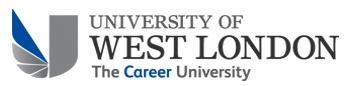 Please refer to the Academic Regulations 2023-24, Section 12 – Academic Offences, pages 86-91 for further information concerning the Academic Offences process.This form and evidence is to be sent to the Head of Subject / authorised nominee as soon as possible.A copy of the form and evidence should be sent to Academic Registry for information at offences@uwl.ac.ukFor Head of Subject or Authorised Nominee Use:*Please note that where a student has a previous record of Poor Academic Practice or a Minor Offence, new allegations cannot normally be dealt with at the same stage of offence.Student DetailsStudent DetailsStudent DetailsStudent DetailsStudent DetailsStudent DetailsStudent DetailsStudent DetailsStudent DetailsStudent DetailsFull Name:Student ID Number:Student ID Number:Student ID Number:Course of Study:School / College:School / College:School / College:Course Leader:Personal Tutor:Personal Tutor:Current Level of Study:Current Level of Study:Current Level of Study:Current Level of Study:Current Level of Study:Level of Study when work was presented:Level of Study when work was presented:Level of Study when work was presented:Level of Study when work was presented:Level of Study when work was presented:Direct Entrant:Course Admin:Course Admin:Module / Assessment DetailsModule / Assessment DetailsModule / Assessment DetailsModule / Assessment DetailsModule / Assessment DetailsModule / Assessment DetailsModule / Assessment DetailsModule / Assessment DetailsModule / Assessment DetailsModule / Assessment DetailsModule Title:Module Code:Module Code:Module Code:Core Module:Module Leader:Module Leader:Assessment:Assessment:Assessment:Assessment:Type of Assessment:Type of Assessment:Type of Assessment:Type of Assessment:Attempt:Attempt:Assessment Weighting:Assessment Weighting:Assessment Weighting:	%Allegation Made by:Allegation Made by:Allegation and StatementAllegation and StatementAllegation and StatementAllegation and StatementAllegation and StatementAllegation and StatementAllegation and StatementAllegation and StatementAllegation and StatementAllegation and StatementPlease detail why an allegation has been made, any meetings with the student regarding this offence, and what advice the student has previously received concerning referencing / academic misconduct. Please note: Confidential information should not be included (i.e. student numbers) as this form is seen by all students concerned. PLEASE INCLUDE THE CATEGORY OF MISCONDUCT 12.1.2 (a-v)Please detail why an allegation has been made, any meetings with the student regarding this offence, and what advice the student has previously received concerning referencing / academic misconduct. Please note: Confidential information should not be included (i.e. student numbers) as this form is seen by all students concerned. PLEASE INCLUDE THE CATEGORY OF MISCONDUCT 12.1.2 (a-v)Please detail why an allegation has been made, any meetings with the student regarding this offence, and what advice the student has previously received concerning referencing / academic misconduct. Please note: Confidential information should not be included (i.e. student numbers) as this form is seen by all students concerned. PLEASE INCLUDE THE CATEGORY OF MISCONDUCT 12.1.2 (a-v)Please detail why an allegation has been made, any meetings with the student regarding this offence, and what advice the student has previously received concerning referencing / academic misconduct. Please note: Confidential information should not be included (i.e. student numbers) as this form is seen by all students concerned. PLEASE INCLUDE THE CATEGORY OF MISCONDUCT 12.1.2 (a-v)Please detail why an allegation has been made, any meetings with the student regarding this offence, and what advice the student has previously received concerning referencing / academic misconduct. Please note: Confidential information should not be included (i.e. student numbers) as this form is seen by all students concerned. PLEASE INCLUDE THE CATEGORY OF MISCONDUCT 12.1.2 (a-v)Please detail why an allegation has been made, any meetings with the student regarding this offence, and what advice the student has previously received concerning referencing / academic misconduct. Please note: Confidential information should not be included (i.e. student numbers) as this form is seen by all students concerned. PLEASE INCLUDE THE CATEGORY OF MISCONDUCT 12.1.2 (a-v)Please detail why an allegation has been made, any meetings with the student regarding this offence, and what advice the student has previously received concerning referencing / academic misconduct. Please note: Confidential information should not be included (i.e. student numbers) as this form is seen by all students concerned. PLEASE INCLUDE THE CATEGORY OF MISCONDUCT 12.1.2 (a-v)Please detail why an allegation has been made, any meetings with the student regarding this offence, and what advice the student has previously received concerning referencing / academic misconduct. Please note: Confidential information should not be included (i.e. student numbers) as this form is seen by all students concerned. PLEASE INCLUDE THE CATEGORY OF MISCONDUCT 12.1.2 (a-v)Please detail why an allegation has been made, any meetings with the student regarding this offence, and what advice the student has previously received concerning referencing / academic misconduct. Please note: Confidential information should not be included (i.e. student numbers) as this form is seen by all students concerned. PLEASE INCLUDE THE CATEGORY OF MISCONDUCT 12.1.2 (a-v)Please detail why an allegation has been made, any meetings with the student regarding this offence, and what advice the student has previously received concerning referencing / academic misconduct. Please note: Confidential information should not be included (i.e. student numbers) as this form is seen by all students concerned. PLEASE INCLUDE THE CATEGORY OF MISCONDUCT 12.1.2 (a-v)Signature:Date Completed:Date Completed:Date Completed:Evidence ChecklistEvidence ChecklistExam:Exam:Coursework:Further Information:Other Evidence Included:Other Evidence Included:Level of Academic Offence*Level of Academic Offence*Level of Academic Offence*Level of Academic Offence*Minor OffenceDate for Interview:Major OffenceDate Referred to Academic Registry:Reason for processing Offence at this stage:Reason for processing Offence at this stage:Reason for processing Offence at this stage:Reason for processing Offence at this stage: